Our topic is…MEALSOur key questions are…What happens at a meal? What makes some meals special? What happened at a meal Jesus had?  How does the Parish family celebrate together? 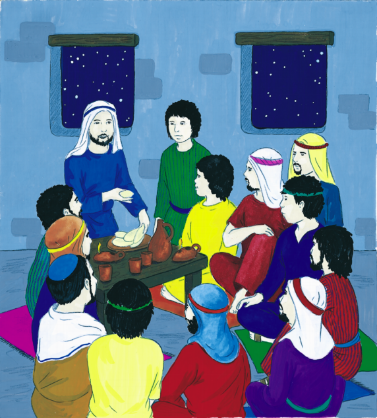 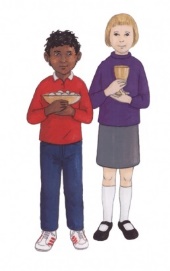 Our Scripture links are:Luke 22:19-20RECD:Age-related skills:Revelation: the main events, characters and places in the life of Jesus: the Last SupperCelebration: the ‘Church’ as the People of God made one by Jesus, a community which shares love and life; the Church as a ‘house of God’ where God’s People gather with JesusThe Church: the place and value of celebrations in family, school and parish;  the church’s celebration of Sunday as a special day; the story of the Last Supper; the main aspects of the Eucharistic celebration and prayers used at the Eucharist; prayers from Scripture and tradition; Jesus prayer to his FatherKnowledge and UnderstandingRecognise religious beliefsDescribe religious beliefsDescribe some of the actions and choices of believers that arise because of their beliefRecognise key people in the local, national and universal ChurchDescribe different roles of some people in the local, national and universal ChurchRecognise religious signs and symbols used in worship, including the celebration of the SacramentsDescribe some religious symbols and the steps involved in religious actions and worship, including the celebration of the SacramentsRetell, in any form, a narrative that corresponds to the scripture source usedEngagement and ResponseTalk about their own feelings, experiences and the things that matter to themAsk and respond to questions about their own and others’ feelings, experiences and things that matter to them